                         Project Day  9. 11. 2016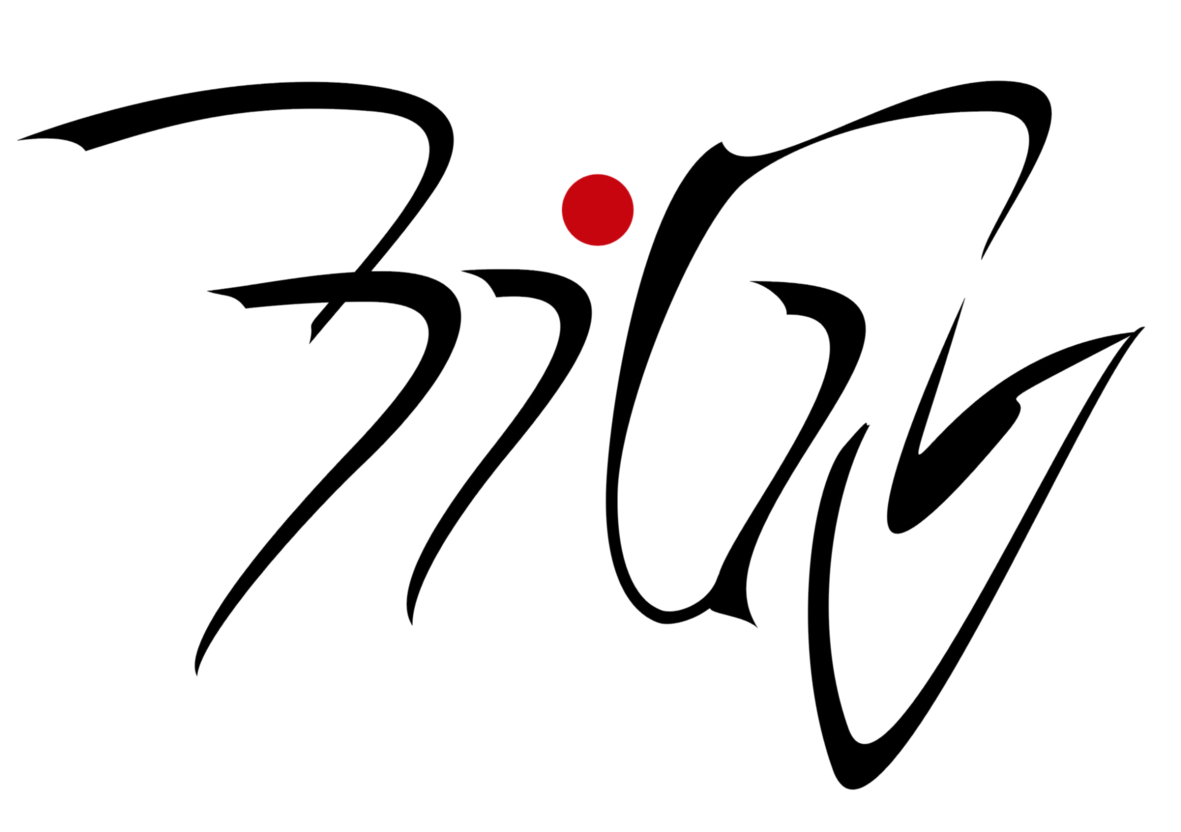 ________________________________________________________________English Class Project Day 2016Title: The Fault in Our StarsAre you into reading?Is the smell of a bookshop irresistible to you?Are you a bookworm?Then don´t hesitate and join our project!Aim: interactive reading of both fiction and non-fiction literature in an attractive way and in a pleasant placeContents:  reading with comprehension in English and the possibility to try the most up-to-date electronic edition of the Oxford dictionary on the premises of the Oxford Bookshop in Hradec Králové with the guidance of an Oxford Publishing House representatives.Output: filling in a worksheet, a competition based on working with an electronic dictionaryTarget Group: all levels, all bookworms, all keen readers, all eager bookshop and library goersMax students: 20Requirements: just a penMeeting point: outside Oxford Bookshop, Masarykovo náměstí 527/4, HK, at 8,30 a.m.Guarantor: Mgr Alena Jelínková